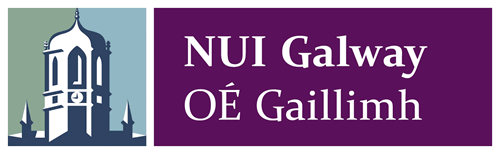 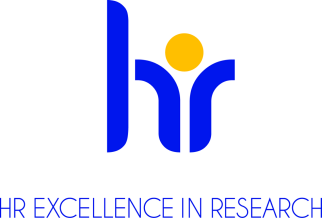 Please complete the following form in full to initiate the recruitment process.  Please note in advance of post advertisement:
The post advert/job description and ARF must be forwarded to the Human Resources Office via email to recruit@nuigalway.ie Researcher Level: Ensure your job description aligns to the relevant level in the Researcher Competencies document and relevant Salary RangeIt is the responsibility of the PI to ensure that they have sufficient funds for the post when advertising.  PI’s must confirm sufficient staff category budget for the entire duration of the proposed post.  This information can be obtained from your research budget. ** Please ensure you have offered the maximum salary/salary range available to your budget.  Once a post is advertised the salary offered to the successful candidate cannot exceed the advertised salary.Please note, recruitment documents need to be submitted to HR two weeks in advance of the scheduled advertising date in order to meet advertising deadlines.For your information, please refer to our website for further guidelines to the recruitment process, etc. Advertising a PostPost Information:Post Information:Post Title:Researcher Level:Research AssistantResearch AssistantResearch AssociatePostdoctoral ResearcherResearch FellowSchool/College:Advertised Salary Range**:  Cost Centre:FTE:Duration of Post:Reason for PostObjective GroundsPlease specify the objective grounds why a permanent position cannot be offered.  
PLEASE NOTE: This wording will be used in contract of employment. Funding availability is not sufficient objective grounds.Please specify the objective grounds why a permanent position cannot be offered.  
PLEASE NOTE: This wording will be used in contract of employment. Funding availability is not sufficient objective grounds.AdvertisingWhere do you wish to advertise?  (Delete publications/websites not required)Where do you wish to advertise?  (Delete publications/websites not required)Where do you wish to advertise?  (Delete publications/websites not required)NUIG website (Free)   NUIG website (Free)   Nature Careers (Free)Nature Careers (Free)Euraxess /IUA website (Free)Euraxess /IUA website (Free)University Vacancies Ireland (Free)University Vacancies Ireland (Free)Other: HR do not cover the cost of additional publications/websites.  PI must arrange advertising and payment.Other: HR do not cover the cost of additional publications/websites.  PI must arrange advertising and payment.www.jobs.ac.uk (€333 plus vat)New ScientistIrish Independent/Irish Times /Galway AdvertiserInterview BoardMinimum of 3 interviewers, which must include gender balance and a representative external to the unit depending on the position being interviewed for. Board members must agree to sit on board in advance of advertising and must have completed Unconscious Bias training.We recommend that Board members are at a higher level than the candidate being interviewed.  You can allow one member to be at the same level as the candidate.Please confirm the Interview Board for this post:Minimum of 3 interviewers, which must include gender balance and a representative external to the unit depending on the position being interviewed for. Board members must agree to sit on board in advance of advertising and must have completed Unconscious Bias training.We recommend that Board members are at a higher level than the candidate being interviewed.  You can allow one member to be at the same level as the candidate.Please confirm the Interview Board for this post:Garda VettingIn line with the NUI Galway Child Protection Policy, please confirm if Garda Vetting is a requirement for this post.  In line with the NUI Galway Child Protection Policy, please confirm if Garda Vetting is a requirement for this post.  Yes           No          ScheduleClosing:Shortlisting:Interview Date:Interview Venue:Signatures Required:Principal Investigator/Budget Holder:Principal Investigator/Budget Holder:Date:Supervisor:Supervisor:Date: